ПРОЕКТ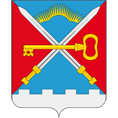 СОВЕТ ДЕПУТАТОВ СЕЛЬСКОГО ПОСЕЛЕНИЯ АЛАКУРТТИ  КАНДАЛАКШСКОГО РАЙОНАЧЕТВЕРТОГО СОЗЫВАРЕШЕНИЕот «00» июня 2020 года                                                                                     №  ___О повестке дня восемьдесят шестого заседания Совета депутатов сельского поселения Алакуртти Кандалакшского района четвертого созывана основании открытого голосования Совет депутатовсельского поселения АлакурттиКандалакшского районаРЕШИЛ:О внесении изменений в решение Совета депутатов сельского поселения Алакуртти Кандалакшского района от 19.12.2019 № 581«О бюджете сельского поселения Алакуртти Кандалакшского района на 2020 год и на плановый период 2021 и 2022 годов» (в ред. решения Совета депутатов сельского поселения Алакуртти Кандалакшского района от 09.01.2020г. № 588, от 30.01.2020г. № 592, от 25.02.2020г. № 601, от 13.04.2020г. № 606, от 29.05.2020г. № 611);Об утверждении плана нормотворческой деятельности Совета депутатов сельского поселения Алакуртти  Кандалакшского района на  2020 год.Глава муниципального образования сельское поселение Алакуртти Кандалакшского района                       А.П. Самарин